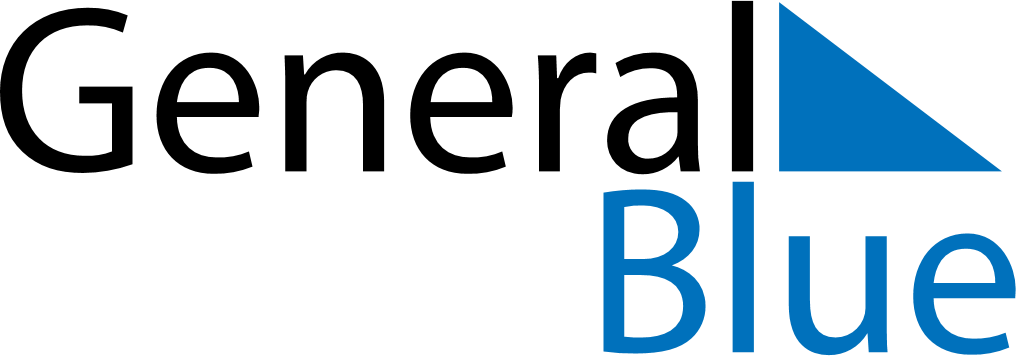 October 2027October 2027October 2027October 2027Saint BarthelemySaint BarthelemySaint BarthelemySundayMondayTuesdayWednesdayThursdayFridayFridaySaturday11234567889Abolition of Slavery10111213141515161718192021222223242526272829293031